 	İçindekiler	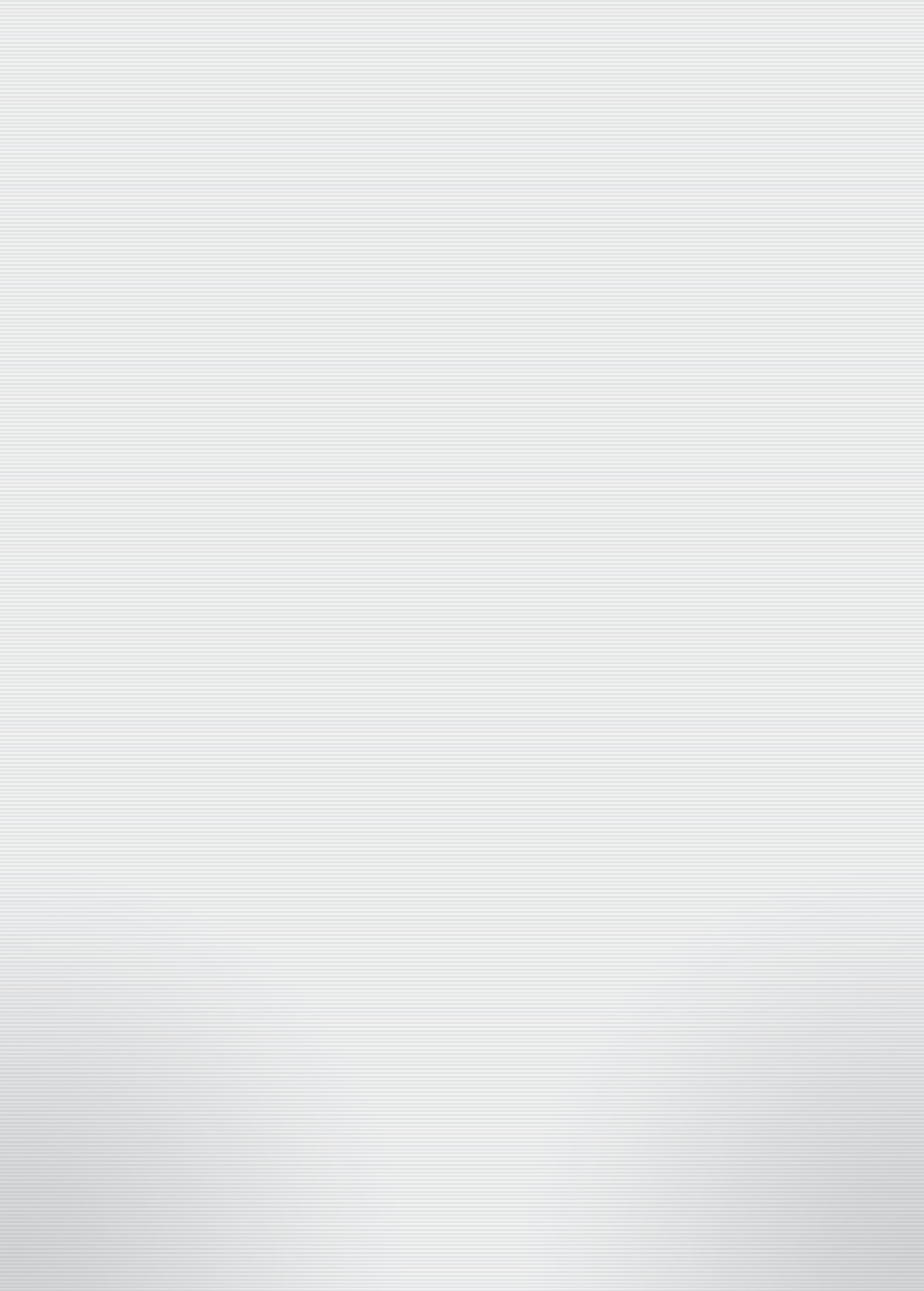 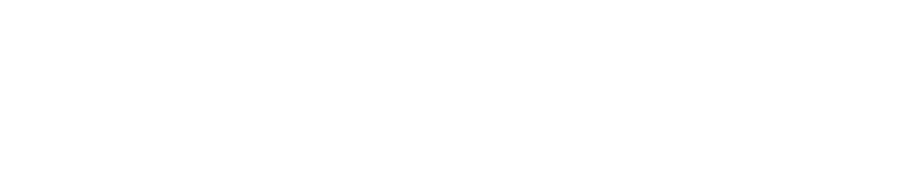 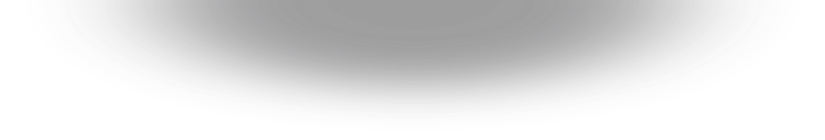 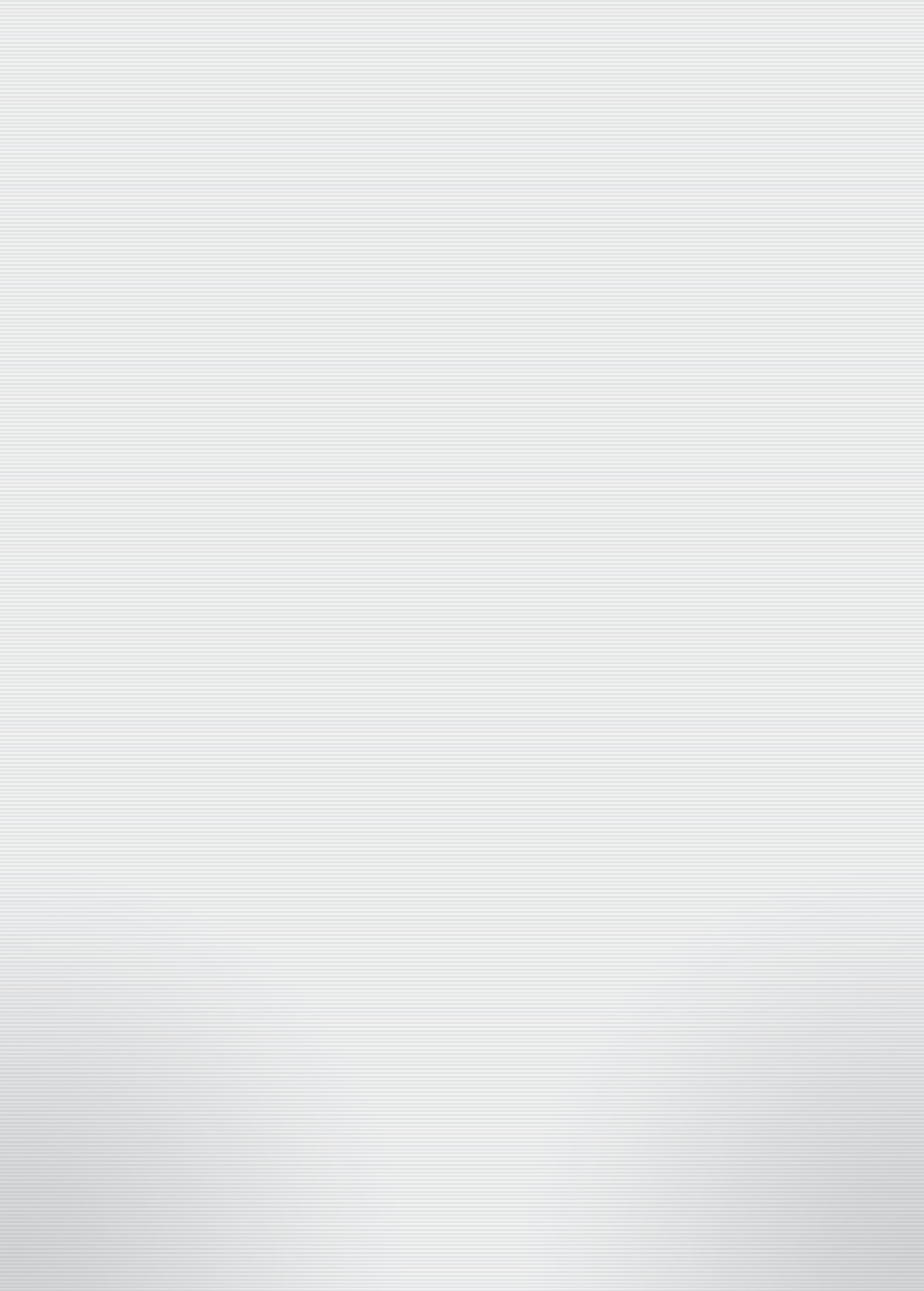 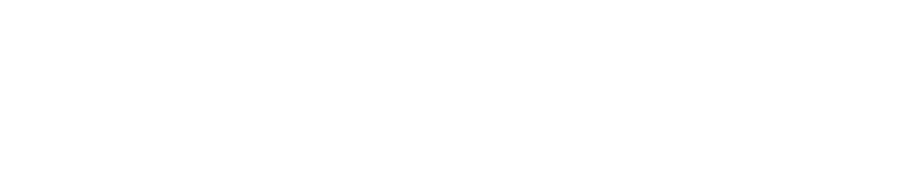 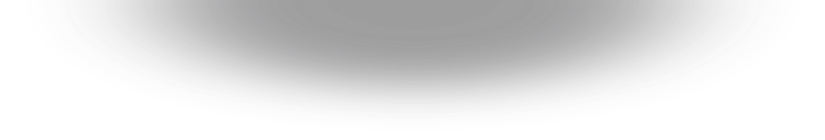 Araştırma MakaleleriAlt Ekstremite Ampütelerinde Vücut İmajı Algısı  ve Yaşam Memnuniyeti İlişkisi..................................89The Relationship between Body Image Perception and Life Satisfaction in Individuals with Lower Extremity AmputationMerve Şuay ÜÇGÜL, Orkun Tahir ARAN, Gamze EKİCİSerebral Palsi’de İnteraktif Video Oyunlarının Denge ve Performans Üzerine Akut Etkisi	..95Acute Impact on Balance and Performance of Interactive Video Games in Cerebral PalsyPınar KAYA, Öznur TUNCA YILMAZDikkat Eksikliği ve Hiperaktivite Bozukluğu Olan Çocuklarda Grup Aktivitesinin Benlik Algısı Üzerine Etkisi.......................................................................................................................................105The Effect of Group Activity on Self-Perception in Children with Attention Deficit and Hyperactivity Disorder Cemre BAFRALI, Onur ALTUNTAŞKawa Modeli’nin Kullanımına İlişkin Olumlu ve Olumsuz Özelliklerin İncelenmesi..............................111Investigation of the Positive and Negative Characteristics in Using the Kawa ModelDamla AYGÜN, Burcu Semin AKELHome Safety of Individuals with Neurological Disorders: A Turkish Sample...............................................117Nörolojik Özürlü Bireylerin Ev Güvenliği: Bir Türk ÖrneklemiGüzin KARA, Uğur CAVLAK, Filiz ALTUĞRomatoid Artritli Kadın Hastalarda Skapular Diskinezinin Hastalık Aktivitesi, Yaşam Kalitesi ve Engel Seviyesine Etkisi...........................................................................................................................125Effect of Scapular Dyskinesis on Disease Activity, Quality of Life, Level of Disability in Female Patients with Rheumatoid ArthritisMehmet DELEN, Deran OSKAY, Songül BAĞLAN, Zeynep TUNA, Oğuzhan METE, Ahmet GÖKKURT, Gizem TÖRE, Abdurrahman TUFAN 	İçindekiler	Ofis Çalışanlarında Çalışma Postürü, Kas İskelet Sistemi Rahatsızlıkları, Bel Ağrısına Bağlı Özürlülük Düzeyi ve Sağlıkla İlgili Yaşam Kalitesinin İncelenmesi..............................................................135Examination of Working Posture, Musculoskeletal System Disorders, Disability Level Due to Lumbar Pain and Health Related Quality Of Life in Office WorkersFadime KÜÇÜK, Seren DÜZENLİ ÖZTÜRK, Hande ŞENOL, Mehmet ÖZKESKİNMultiple Sklerozlu Kişilerde Serbest Zaman Aktivite Tercihlerinin İncelenmesi...........................................147Examination of Leisure Time Activity Preferences of Multiple Sclerosis PatientBüşra YILDIZ, Burcu Semin AKEL